Vzdělávací studio ArgosMírovka 84, Havlíčkův Brod 580 01 argosss@post.cz       Tel.: 606 218 840    http://www.strihaniupravapsu.cz/ http://www.strihaniupravapsu.estranky.cz/    facebookZÁVAZNÁ PŘIHLÁŠKA  PRO SAMOPLÁTCEPřihlašuji se závazně do kurzu „Stříhání a kosmetická úprava psů“, „Střihač/střihačka psů“Prohlašuji, že souhlasím s těmito smluvními podmínkami:Pro zaregistrování termínu zaplatím vypsaný  poplatek,  který v případě nenastoupení a neomluvení se ze závažných důvodů, do sjednaného kurzu propadá. Kurzovné odešlu na vyznačený účet včas a jsem si vědom-a, že hlavně včasná platba slouží k zarezervování termínu, který jsem si vybral-a. Pokud nestihnu zarezervovat svůj vybraný termín, může být datum nástupu na kurz v případě většího zájmu posunuto.V případě onemocnění, (lze termín nástupu po dohodě přesunout). Vám  zašlu kopii neschopenky, nebo lékařského potvrzení. Jestliže budu muset z vážných důvodů z kurzu odjet dřív, můžu se domluvit na dočerpání kurzu v jiném termínu.Pokud jsem se rozhodl-a platit splátkovou formou, nebo zálohově, jsem si vašak vědom-a toho, že kurz zahájím až po úplném zaplacení a to 3 msíce před nástupem do kurzu a nemám nárok na slevu za jednorázovou platbu předem. Zaplacením kurzu automaticky souhlasím se všemi těmito podmínkami.Jistě máte ten největší zájem, aby Váš certifikát a Vaše faktura o zaplacení kurzu měla veškeré náležitosti a byly tak platnými doklady. Správně vyplněnou fakturu si můžete vložit do účetnictví. A to i v případě, že si o Živnostenský list budete žádat až v roce následujícím. (§ 5 Základ daně a daň. ztráta Základ daně a daňová ztráta, odst. 7.)  Proto si přihlášku vyplňte co nezodpovědněji. Vyplněním a odesláním svých dat žadatel zároveň uděluje souhlas se zpracováním osobních údajů dle §5 odst. 2 zákona č. 101/2000 Sb.Informace k vyplnění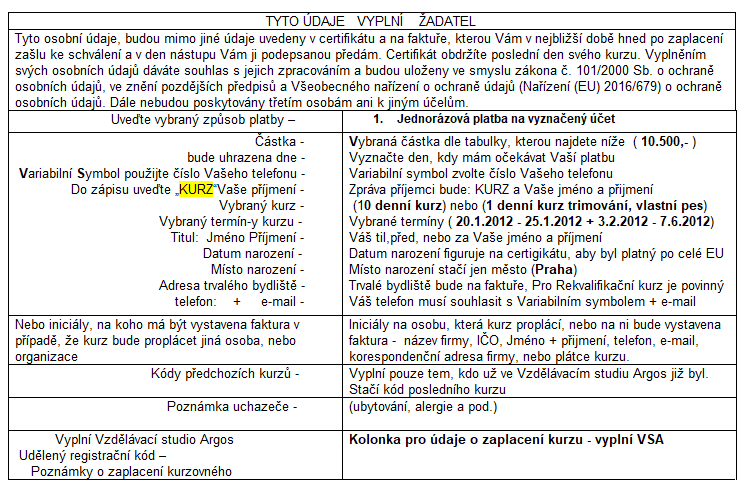 Nevím, kolika denní kurz si mám vybrat?Ideální délka kurzu je 20 dnů, kde si můžete přikoupit závěrečné zkoušky z profesní kvalifikace. Máte zde možnost se hodně naučit a získat hodně praxe. Vždy říkám, že pětidenní kurz je minimální základ, ale pokud chce někdo kurz kratší, asi ví, proč to dělá. Ať už jsou důvody finanční, časové, nebo zdravotní, vždycky respektuji přání zákazníka. Jenom by bylo dobré přijít alespoň pro poprvé již od začátku kurzu, tedy od úterý, kde se více věnujeme typologii. Pokud dobře pochopíte typologii srsti, nebude pro Vás problém v rozhodování při aplikaci šampónů a kondicionérů, nebo v rozhodování, jakou  úpravu zvolím pro jorkšírka, nebo zlatého retrívra. Kdo pochopí podstatu růstu srsti, má obrovskou výhodu před konkurencí, která (dle mých průzkumů a zkušeností) v typologii rozeznává jen krátkou, střední a dlouhou srst a ještě špatně, protože si myslí, že podstata rozdílu je pouze v délce srsti. ALE VŠECHNO JE JINAK.
Můj názor? Pětidenní kurz je naprosté minimum pro začátek. Ale Vaše rozhodnutí samozřejmě budu respektovat.
Kadeřnice se učí 3 roky a já se snažím, abych do výuky a praxe, na kterou mám několik dní, dala co nejvíc.
Ale samozřejmě, že si přidat můžete vždycky. Konec konců, je ve Vašem zájmu se naučit co nejlépe a nejvíce a tak získat před konkurencí náskok. Můj tatínek, který se narodil 1910 a v Havl. Brodě vžy platil za slušného, férového člověka a odborníka ve své profesi, říkával. "Do své živnosti musíš hodně dávat, aby Ti mohla něco z toho vrátit. Až si jednou řekneš, že už tvá živnost nepotřebuje vylepšovat, obnovovat, nebo že se už nepotřebuješ dále vzdělávat, právě jsi udělala první krok zpět a dáváš své konkurenci prostor. Je jedno, kdy začínáš s živností, ale není jedno, jakým způsobem."Praxe pro zemědělské školyPětidenní kurz, čili praxe pro studenty středních i vysokých zemědělských a veterinárních školSleva pro studenty Středních a Vysokých,  zemědělských a veterinárních škol. V rámci zkvalitnění výuky a praxe umožňuji studentům zůčastnit se jdnoho, dvou, nebo tří  pětidenních kurzů. Cena pětidenního kurzu pro tyto studenty činí 4.500,-. V případě zájmu o ubytování u mne  v podkrovní +  1.500,- osobu/pět nocí i s dopravou do vzdělávacího studia a zpět.  Kurzy pro studenty středních a vysokých zemědělských a veterinárních škol jsou zaměřeny na stříhání a kosmetickou úpravu psů se zaměřením na zdravou   kůži a srst, včetně komplexní podpory celého imunitního systému  tak, aby tento obor doplnil jejich znalosti a problematiku v salonech a aby své znalosti nadále mohly uplatnit ve veterinárních ambulancích, nebo si sami mohli otevřít svůj salon. Probíhající studium je třeba doložit, nebo jde objednávku provést přes školu, kde student právě studuje.Studenti obdrží certifikát ve znění - -   Úprava psů se zaměřením na zdravou   kůži a srst, včetně komplexní podpory celého imunitního systému.Platební tabulka – čtěte všechnoWebinářeJak dál?Krok 1. vyplněná přihláškaJakmile obdržím Váší přihlášku s iniciály, podle kterých Vás můžu zaregistrivat, dám Vám vědět, že jsem přihlášku obdržela a že jsem si Vás zaregistrivala na Vámi vybraný termín. Budzu ráda, pokud mi přihlášku zašlete zase v podobě přílohy do e-mailu argosss@post.czKrok 2. platbaJakmile obdržím z mého účtu Výpis o Vaší platbě, vyhotovím a pošlu Vám fakturu (ve které použiji Vámi vyplněné informace z Vaší přihlášky), ke kontrole a informace o tom, co budete potřebovat s sebou a obdržíte i první výukový materiál. Tak budete vědět, že Vaše peníze dorazily v pořádku. Pokud do 5 dnů nepošlu fakturu, prosím, ozvěte se, jak je to s Vaší platbou. Už se mi stalo, že mi ČSOB neposlalo výpis, tak abych platbu dohledala ručně.Je na Vás, kdy se rozhodnete zaslat platbu, ovšem je potřeba vědět, že až příchodem platby na účet máte svůj termín opravdu rezervovaný. Pokud budete otálet s platbou, může se stát, že někdo jiný platbu pošle dřív a v tom případě se budete muset smířit s jiným termínem. Stává se to jen zřídka, ale je pro mne opravdu nepříjemné, když musím něco takového svému zájemci o kurz oznámit. Pokud kurz není uhrazen minimálně 2 měsíce předem, u splátek 3 měsíce předem, nabízím ho dalším zájemcům. Krok 3. příjezd na kurzKdo stíhá přijet ráno na 8:00 hodinu, přijede přímo do mého salonku, kdo chce přijet o den dřív v podvečer, přijeďte rovnou na privát, ale dejte mi prosím vědět, kdy asi dorazíte. Jestliže nejedete autem, ale vlakem, můžete přesetnout na vlak do Mírovky, (Je to jedna zastávka z Havl. Brotu, smět na Jihlavu). Pokud Vám tento spoj ujel, zavolejte, abych pro Vás dojela. A´t pojedete autem, vlakem, autobusem, v každém případě mi dejte vědět, v kolik hodin dorazíte. Bližší informace na 606 218 840Je dobré stihnout ranní výuku, aby jste nepřišly o spoustu zásadních informací, ke kterým se již nebudu moct vrátit a zopakovat, protože výuka a praxe stříhání pejsků je opravdu nabitá.UbytováníPro ty, co by chtěly využít mojí nabídky velmi laciného ubytovíní, 300,-/noc,  Výhodou je čisté ovzduší, možnost procházky, možnost yužití venkovní pergoly, jednoplotýnkový indikční vařič, chladnička, rychlovarná konvice, mikrovlnná trouba. Můžete přijet o den dřív v podvečer autem přímo ke mně, nebo Vás v domluvený čas vyzvednu na nádraží.--Kdo má rád ubytování přímo v centru města, nebo má jiné vyšší nároky na ubytování, jako je například alergie na kočičky……. doporučuji, aby si v Havlíčkově Brodě domluvil ubytování sám, přímo s příslušným zařízení. Můžete si zamluvit apartmán v Penzionu Jantar, Hotel Zlatý lev, Hotel Slunce, Penzion Hurikán, Penzion Star, Hotel Brixen. V případě této volby dopravu nezajišťuji. http://www.strihaniupravapsu.cz/http://www.strihaniupravapsu.estranky.cz/ facebook https://www.youtube.com/channel/UCESXpgp88WST6TABwOqD0gQ Kurzy probíhají v mém salonu Argos, kde se ráno, při zahajování kurzu, to je v 8:00 hodin  sejdeme.Adresa:  Dobrovského  2366, Hablíčkův Brod 580 01(salon se nachází v objektu Výzkumného ústavu bramborářského)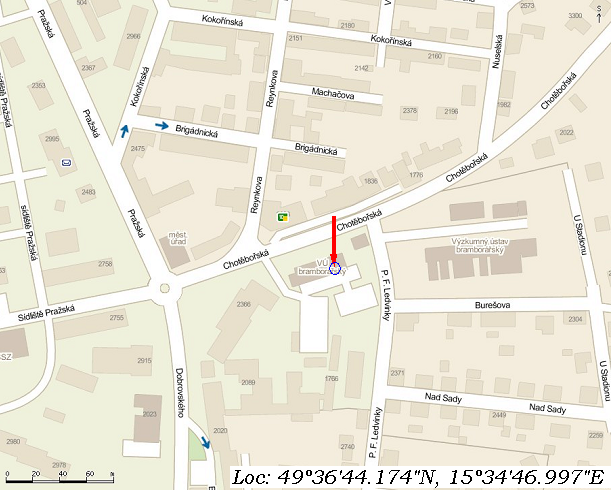 Dobrý den.Záčátek výuky je vždy v 8:00. Pokud pojedete autem, souřadnice najdete na mapce. Pojedete-li vlakem, nebo autobusem a jste u mě ubytovaní,  dejte mi vědět, abych Vás mohla v domluvenou hodinu vyzvednout na nádraží. (Z nádraží do mého salonu je to 2 km, z toho 1km do příkrého kopce, proto nechoďte pěšky a raději se se mnou domluvte. Já pro Vás ráda přijedu. Nebo můžete použít taxika.)Jako pracovní oděv jsou nejlepší starší džíny, protože se na ně nechytají chlupy a obyčejné bavlněné tričko. Zástěru si můžete také vzít, nejlepší je z šusťákoviny. Obuv sportovní, pohodlnou. Kávu (mletá i rozpustná, smetana do kávy), čaj ( asi 10 druhů), si můžete připravit u mne v salónu kdykoliv v průběhu celého kurzu.  Svačinu si můžete zakoupit v obchůdku, který je vzdálený  asi 20 m. a je otevříno od 7:00 – 21:00 včetně sobot i nedělí. Na obědy lze zajít, nebo zajet do několika restaurací poblíž.. Veškeré nástroje půjčuji zadarmo, bez poplatku, takže si s sebou nic nemusíte brát.Doporučuji, vzít si s sebou flešku.Focení u mne povoluji pouze s mým výslovným souhlasem a  bez použití blesku. Fotografie, na kterých jsou studenti, jež vidíte na internetu a mých stránkách jsou uveřejněny pouze s výslovným souhlasem dotyčné osoby. Ostatní fota ze svého PC okamžitě mažu.Zde bych chtěla poprosit všechny rodinné příslušníky, kteří čekají na své blízké aby byli ohleduplní a po dobu kurzu si nevymáhali přítomnost v salónu, kde výuka probíhá.Děkuji za pochopení !!!Přeji příjemný den,           Jarmila KašparováRegistrační poplatek  -  slevová platbaPoplatek na kurz uhraďte na účet :       15 44 31 911 / 0300   (vyplńuje se bez mezer)Pro mezinárodní styk IBAN:  CZ 45 0300 0000 0001 5443 1911  (vyplńuje se bez mezer)Kurzovné uhraďte co nejdřív, aby jste měl-a rezervaci na svůj termín dokončenou a měl-a čas na prostudování vzdělávacích materiálů, které odesílám až po platbě.V případě opoždění platby z jakého koliv důvodu,  je zapotřebí informovat o tomto zpoždění, aby jste nepřišly o svůj vybraný termín.1.  Jednorázová základní platba na vyznačený účetRozhodl-a jsem se, že využiji jednorázové platby na vyznačený účet v základní sazbě. Tato platba slouží současně jako rezervační poplatek pro můj vybraný termín.2.  Dvoufázový způsob platby, Rozhodl-a jsem se pro dvoufázovou platbu, která je od základní sazby navýšená o 25% kvůli administrativní náročnosti.  Zaplatím zálohu minimálně 50% již navýšeného kurzovného. Tato záloha slouží současně jako rezervační poplatek pro můj vybraný termín a je nevratná. Při příjezdu doplatím zbytek kurzovného. Současně jsem si vědoma, že pro tento způsob platby není poskytována sleva žádná další sleva, nebo jiná výhoda.3.  Platba splátkovým kalendářemRozhodl-a jsem se, že vyuřiji možnosti platby splátkovým kalendářem a každý měsíc budu na výše vyznačený účet posílat minimálně domluvenou částku.  Kurzu se zůčastním až po úplném zaplacení kurzovného na výše vyznačeném účtu. Současně jsem si vědom-a, že pro tento způsob platby není poskytována žádná další sleva, nebo jiná výhoda.4. Jednorázová platba na místě, čili hotovostní platbaPro tuto platbu je zapotřebí se se mnou předem domluvit a platí zde 25% navýšení. Jenom vyjmečně se zde můžeme domluvit o platbě bez navýšení.Pokud přeci jen základní  platbou uznám, jsou to opravdu závažné důvody v krajních případech.TYTO ÚDAJE   VYPLNÍ    ŽADATELTYTO ÚDAJE   VYPLNÍ    ŽADATELTyto osobní údaje, budou mimo jiné údaje uvedeny v certifikátu a na faktuře, kterou Vám v nejbližší době hned po zaplacení zašlu ke schválení a v den nástupu Vám ji podepsanou předám. Certifikát obdržíte poslední den svého kurzu. Vyplněním svých osobních údajů dáváte souhlas s jejich zpracováním a budou uloženy ve smyslu zákona č. 101/2000 Sb. o ochraně osobních údajů, ve znění pozdějších předpisů a Všeobecného nařízení o ochraně údajů (Nařízení (EU) 2016/679) o ochraně osobních údajů. Dále nebudou poskytovány třetím osobám ani k jiným účelům.Tyto osobní údaje, budou mimo jiné údaje uvedeny v certifikátu a na faktuře, kterou Vám v nejbližší době hned po zaplacení zašlu ke schválení a v den nástupu Vám ji podepsanou předám. Certifikát obdržíte poslední den svého kurzu. Vyplněním svých osobních údajů dáváte souhlas s jejich zpracováním a budou uloženy ve smyslu zákona č. 101/2000 Sb. o ochraně osobních údajů, ve znění pozdějších předpisů a Všeobecného nařízení o ochraně údajů (Nařízení (EU) 2016/679) o ochraně osobních údajů. Dále nebudou poskytovány třetím osobám ani k jiným účelům.                        Uveďte vybraný způsob platby –Jednorázová platba na vyznačený účet                                                              Částka -                                           bude uhrazena dne - Variabilní Symbol použijte číslo Vašeho telefonu           Do zápisu uveďte „KURZ“Vaše příjmení -                                                  Vybraný kurz -                                 Vybraný termín-y kurzu -                                       Titul:  Jméno Příjmení -                                    Datum narození + Místo narození -                                                     Adresa trvalého bydliště -                                           telefon:    +     e-mail -                                                                               Nebo iniciály, na koho má být vystavena faktura v případě, že kurz bude proplácet jiná osoba, nebo organizaceKódy předchozích kurzů Poznámka uchazeče(ubytování, alergie a pod.)-              Udělený registrační kód –Vyplní Vzdělávací studio Argos    Poznámky o zaplacení kurzovného Jednorázová platba - (Platbu posílejte s předstihem tak, aby stihla přijít na účet minimálně 3 měsíce  před nástupem na kurz)           V zeleném poli je cena pro studenty, kteří  nejsou aktivními členy asociace PGACR Jednorázová platba - (Platbu posílejte s předstihem tak, aby stihla přijít na účet minimálně 3 měsíce  před nástupem na kurz)           V zeleném poli je cena pro studenty, kteří  nejsou aktivními členy asociace PGACR Jednorázová platba - (Platbu posílejte s předstihem tak, aby stihla přijít na účet minimálně 3 měsíce  před nástupem na kurz)           V zeleném poli je cena pro studenty, kteří  nejsou aktivními členy asociace PGACR Jednorázová platba - (Platbu posílejte s předstihem tak, aby stihla přijít na účet minimálně 3 měsíce  před nástupem na kurz)           V zeleném poli je cena pro studenty, kteří  nejsou aktivními členy asociace PGACR Jednorázová platba - (Platbu posílejte s předstihem tak, aby stihla přijít na účet minimálně 3 měsíce  před nástupem na kurz)           V zeleném poli je cena pro studenty, kteří  nejsou aktivními členy asociace PGACR Jednorázová platba - (Platbu posílejte s předstihem tak, aby stihla přijít na účet minimálně 3 měsíce  před nástupem na kurz)           V zeleném poli je cena pro studenty, kteří  nejsou aktivními členy asociace PGACR Jednorázová platba - (Platbu posílejte s předstihem tak, aby stihla přijít na účet minimálně 3 měsíce  před nástupem na kurz)           V zeleném poli je cena pro studenty, kteří  nejsou aktivními členy asociace PGACRPlatba dělená - Kurz proběhne po úplném zaplacení kurzovného.V případě, že si z jakéhokoliv důvodu chcete kurzovné rozdělit na dvě, či více plateb, najdete celkovou cenu kurzovného v šedém sloupciPlatba dělená - Kurz proběhne po úplném zaplacení kurzovného.V případě, že si z jakéhokoliv důvodu chcete kurzovné rozdělit na dvě, či více plateb, najdete celkovou cenu kurzovného v šedém sloupciPlatba dělená - Kurz proběhne po úplném zaplacení kurzovného.V případě, že si z jakéhokoliv důvodu chcete kurzovné rozdělit na dvě, či více plateb, najdete celkovou cenu kurzovného v šedém sloupciPlatba dělená - Kurz proběhne po úplném zaplacení kurzovného.V případě, že si z jakéhokoliv důvodu chcete kurzovné rozdělit na dvě, či více plateb, najdete celkovou cenu kurzovného v šedém sloupciPlatba dělená - Kurz proběhne po úplném zaplacení kurzovného.V případě, že si z jakéhokoliv důvodu chcete kurzovné rozdělit na dvě, či více plateb, najdete celkovou cenu kurzovného v šedém sloupciPlatba dělená - Kurz proběhne po úplném zaplacení kurzovného.V případě, že si z jakéhokoliv důvodu chcete kurzovné rozdělit na dvě, či více plateb, najdete celkovou cenu kurzovného v šedém sloupciPlatba dělená - Kurz proběhne po úplném zaplacení kurzovného.V případě, že si z jakéhokoliv důvodu chcete kurzovné rozdělit na dvě, či více plateb, najdete celkovou cenu kurzovného v šedém sloupciČlenská sleva – Pro aktivní členy v PGACR  máte 10% slevu na všechny kurzy.Členská sleva – Pro aktivní členy v PGACR  máte 10% slevu na všechny kurzy.Členská sleva – Pro aktivní členy v PGACR  máte 10% slevu na všechny kurzy.Členská sleva – Pro aktivní členy v PGACR  máte 10% slevu na všechny kurzy.Členská sleva – Pro aktivní členy v PGACR  máte 10% slevu na všechny kurzy.Členská sleva – Pro aktivní členy v PGACR  máte 10% slevu na všechny kurzy.Členská sleva – Pro aktivní členy v PGACR  máte 10% slevu na všechny kurzy.Poplatek na kurz uhraďte na účet :       15 44 31 911 / 0300   Pro mezinárodní styk IBAN:  CZ 45 0300 0000 0001 5443 1911  Poplatek na kurz uhraďte na účet :       15 44 31 911 / 0300   Pro mezinárodní styk IBAN:  CZ 45 0300 0000 0001 5443 1911  Poplatek na kurz uhraďte na účet :       15 44 31 911 / 0300   Pro mezinárodní styk IBAN:  CZ 45 0300 0000 0001 5443 1911  Poplatek na kurz uhraďte na účet :       15 44 31 911 / 0300   Pro mezinárodní styk IBAN:  CZ 45 0300 0000 0001 5443 1911  Poplatek na kurz uhraďte na účet :       15 44 31 911 / 0300   Pro mezinárodní styk IBAN:  CZ 45 0300 0000 0001 5443 1911  Poplatek na kurz uhraďte na účet :       15 44 31 911 / 0300   Pro mezinárodní styk IBAN:  CZ 45 0300 0000 0001 5443 1911  Poplatek na kurz uhraďte na účet :       15 44 31 911 / 0300   Pro mezinárodní styk IBAN:  CZ 45 0300 0000 0001 5443 1911  Kurzy základní, zájmové (Tyto kurzy jsou nejčastěji vyhledávány drobnými chovateli, nebo již zaběhlými profesionály, kteří se chtějí zdokonalit v některém směru stříhání.)Kurzy základní, zájmové (Tyto kurzy jsou nejčastěji vyhledávány drobnými chovateli, nebo již zaběhlými profesionály, kteří se chtějí zdokonalit v některém směru stříhání.)Kurzy základní, zájmové (Tyto kurzy jsou nejčastěji vyhledávány drobnými chovateli, nebo již zaběhlými profesionály, kteří se chtějí zdokonalit v některém směru stříhání.)Kurzy základní, zájmové (Tyto kurzy jsou nejčastěji vyhledávány drobnými chovateli, nebo již zaběhlými profesionály, kteří se chtějí zdokonalit v některém směru stříhání.)Kurzy základní, zájmové (Tyto kurzy jsou nejčastěji vyhledávány drobnými chovateli, nebo již zaběhlými profesionály, kteří se chtějí zdokonalit v některém směru stříhání.)Kurzy základní, zájmové (Tyto kurzy jsou nejčastěji vyhledávány drobnými chovateli, nebo již zaběhlými profesionály, kteří se chtějí zdokonalit v některém směru stříhání.)Kurzy základní, zájmové (Tyto kurzy jsou nejčastěji vyhledávány drobnými chovateli, nebo již zaběhlými profesionály, kteří se chtějí zdokonalit v některém směru stříhání.)Respondentům od Úřadu práce nabízím ubytování zdarna u mne v podkroví Tato nabídka bydlení ale neplatí pro účastníky, kteří se rozhodnou bydlet v penzionu, nebo v hotelu.Rekvalifikační kurz (20 dní = 160hodin)pod hlavičkou MŠMT a MMRCena kurzu v kolektivu od čtyř osobAkreditace:MŠMT-36283/2018-1/468(Ministerstvo školství a tělovýchovy – Ministerstvo pro místní rozvoj)Dvacetidenní kurz „Střihač psů“ 69-053-H50 hodin teorie + 110 hodin praxe = 160 hodin + závěrečné zkoušky o délce 16 hod TENTO KURZ HRADÍ ÚŘAD PRÁCE, ALE MŮŽETE SI JEJ UHRADIT SAMI, JAKO SAMO PLÁTCILektoři:    Jarmila Kašparová                  Hana Vencová                  Zuzana BeránkováAutorizované osoby:  Hana Vencová                                      Zuzana BeránkováStatutární zástupce vzdělávacího zařízení:                                 Jarmila KašparováGarant kurzu:          Hana Vencová1.Jednorázová platba1.Jednorázová platba1.Jednorázová platba2.Platba dělená2.Platba dělená3.Členská slevaRespondentům od Úřadu práce nabízím ubytování zdarna u mne v podkroví Tato nabídka bydlení ale neplatí pro účastníky, kteří se rozhodnou bydlet v penzionu, nebo v hotelu.Rekvalifikační kurz (20 dní = 160hodin)pod hlavičkou MŠMT a MMRCena kurzu v kolektivu od čtyř osobAkreditace:MŠMT-36283/2018-1/468(Ministerstvo školství a tělovýchovy – Ministerstvo pro místní rozvoj)Dvacetidenní kurz „Střihač psů“ 69-053-H50 hodin teorie + 110 hodin praxe = 160 hodin + závěrečné zkoušky o délce 16 hod TENTO KURZ HRADÍ ÚŘAD PRÁCE, ALE MŮŽETE SI JEJ UHRADIT SAMI, JAKO SAMO PLÁTCILektoři:    Jarmila Kašparová                  Hana Vencová                  Zuzana BeránkováAutorizované osoby:  Hana Vencová                                      Zuzana BeránkováStatutární zástupce vzdělávacího zařízení:                                 Jarmila KašparováGarant kurzu:          Hana Vencová24.800,-1.100 Eur24.800,-1.100 Eur24.800,-1.100 Eur31.000,-31.000,-22.320,-*** Dvacetidenní (20 dní = 160hodin)Cena kurzu v kolektivu od čtyř osob19.000,- 850   Euro19.000,- 850   Euro22.500,-22.500,-17.100,-17.100,-Adekvátní náhrada kurzu Rekvalifikačního, s názvem „Střihač/střihačka psů“ 69-053-HNeobsahuje náročné, dvoudenní zkoušky, které jsou jinak u Rekvalifikačního kurzu podmínkou Obdržíte 4 certifikáty vydané Vzdělávacím studiem Argos.                    1.  "Stříhání a kosmetická úprava psů"                    2.  "Základy trimování"                    3.  "STŘÍHÁNÍ A KOSMETICKÁ ÚPRAVA PSŮ se zaměřením na zdravou kůži a srst, včetně komplexní podpory celého imunitního systému"                    4.  "Poradenská činnost v oboru stříhání a kosmetická úprava psů"Adekvátní náhrada kurzu Rekvalifikačního, s názvem „Střihač/střihačka psů“ 69-053-HNeobsahuje náročné, dvoudenní zkoušky, které jsou jinak u Rekvalifikačního kurzu podmínkou Obdržíte 4 certifikáty vydané Vzdělávacím studiem Argos.                    1.  "Stříhání a kosmetická úprava psů"                    2.  "Základy trimování"                    3.  "STŘÍHÁNÍ A KOSMETICKÁ ÚPRAVA PSŮ se zaměřením na zdravou kůži a srst, včetně komplexní podpory celého imunitního systému"                    4.  "Poradenská činnost v oboru stříhání a kosmetická úprava psů"Adekvátní náhrada kurzu Rekvalifikačního, s názvem „Střihač/střihačka psů“ 69-053-HNeobsahuje náročné, dvoudenní zkoušky, které jsou jinak u Rekvalifikačního kurzu podmínkou Obdržíte 4 certifikáty vydané Vzdělávacím studiem Argos.                    1.  "Stříhání a kosmetická úprava psů"                    2.  "Základy trimování"                    3.  "STŘÍHÁNÍ A KOSMETICKÁ ÚPRAVA PSŮ se zaměřením na zdravou kůži a srst, včetně komplexní podpory celého imunitního systému"                    4.  "Poradenská činnost v oboru stříhání a kosmetická úprava psů"Adekvátní náhrada kurzu Rekvalifikačního, s názvem „Střihač/střihačka psů“ 69-053-HNeobsahuje náročné, dvoudenní zkoušky, které jsou jinak u Rekvalifikačního kurzu podmínkou Obdržíte 4 certifikáty vydané Vzdělávacím studiem Argos.                    1.  "Stříhání a kosmetická úprava psů"                    2.  "Základy trimování"                    3.  "STŘÍHÁNÍ A KOSMETICKÁ ÚPRAVA PSŮ se zaměřením na zdravou kůži a srst, včetně komplexní podpory celého imunitního systému"                    4.  "Poradenská činnost v oboru stříhání a kosmetická úprava psů"Adekvátní náhrada kurzu Rekvalifikačního, s názvem „Střihač/střihačka psů“ 69-053-HNeobsahuje náročné, dvoudenní zkoušky, které jsou jinak u Rekvalifikačního kurzu podmínkou Obdržíte 4 certifikáty vydané Vzdělávacím studiem Argos.                    1.  "Stříhání a kosmetická úprava psů"                    2.  "Základy trimování"                    3.  "STŘÍHÁNÍ A KOSMETICKÁ ÚPRAVA PSŮ se zaměřením na zdravou kůži a srst, včetně komplexní podpory celého imunitního systému"                    4.  "Poradenská činnost v oboru stříhání a kosmetická úprava psů"Adekvátní náhrada kurzu Rekvalifikačního, s názvem „Střihač/střihačka psů“ 69-053-HNeobsahuje náročné, dvoudenní zkoušky, které jsou jinak u Rekvalifikačního kurzu podmínkou Obdržíte 4 certifikáty vydané Vzdělávacím studiem Argos.                    1.  "Stříhání a kosmetická úprava psů"                    2.  "Základy trimování"                    3.  "STŘÍHÁNÍ A KOSMETICKÁ ÚPRAVA PSŮ se zaměřením na zdravou kůži a srst, včetně komplexní podpory celého imunitního systému"                    4.  "Poradenská činnost v oboru stříhání a kosmetická úprava psů"Adekvátní náhrada kurzu Rekvalifikačního, s názvem „Střihač/střihačka psů“ 69-053-HNeobsahuje náročné, dvoudenní zkoušky, které jsou jinak u Rekvalifikačního kurzu podmínkou Obdržíte 4 certifikáty vydané Vzdělávacím studiem Argos.                    1.  "Stříhání a kosmetická úprava psů"                    2.  "Základy trimování"                    3.  "STŘÍHÁNÍ A KOSMETICKÁ ÚPRAVA PSŮ se zaměřením na zdravou kůži a srst, včetně komplexní podpory celého imunitního systému"                    4.  "Poradenská činnost v oboru stříhání a kosmetická úprava psů"Zkoušky s certifikátem se státním znakem a kulatým razítkem také se státním znakemPřihlášky ke stažení: https://www.strihaniupravapsu.cz/terminy--soubory-ke-stazeni   5.800,- 280  Euro   5.800,- 280  Euro *** Patnáctidenní (15 dní = 120hodin)Cena kurzu v kolektivu od čtyř osob14.500,-656 Euro17.500,-17.500,-17.500,-Adekvátní náhrada kurzu rekvalifikačního, s názvem Stříhání a kosmetická úprava psůNeobsahuje zkoušky, které jsou u rekvalifikačního kurzu podmínkou a místo Obdržíte 3 certifikáty vydané Vzdělávacím studiem Argos.                    1.  "Stříhání a kosmetická úprava psů"                    2.  "Základy trimování"                    3.  "STŘÍHÁNÍ A KOSMETICKÁ ÚPRAVA PSŮ se zaměřením na zdravou kůži a srst, včetně komplexní podpory celého imunitního systému"Adekvátní náhrada kurzu rekvalifikačního, s názvem Stříhání a kosmetická úprava psůNeobsahuje zkoušky, které jsou u rekvalifikačního kurzu podmínkou a místo Obdržíte 3 certifikáty vydané Vzdělávacím studiem Argos.                    1.  "Stříhání a kosmetická úprava psů"                    2.  "Základy trimování"                    3.  "STŘÍHÁNÍ A KOSMETICKÁ ÚPRAVA PSŮ se zaměřením na zdravou kůži a srst, včetně komplexní podpory celého imunitního systému"Adekvátní náhrada kurzu rekvalifikačního, s názvem Stříhání a kosmetická úprava psůNeobsahuje zkoušky, které jsou u rekvalifikačního kurzu podmínkou a místo Obdržíte 3 certifikáty vydané Vzdělávacím studiem Argos.                    1.  "Stříhání a kosmetická úprava psů"                    2.  "Základy trimování"                    3.  "STŘÍHÁNÍ A KOSMETICKÁ ÚPRAVA PSŮ se zaměřením na zdravou kůži a srst, včetně komplexní podpory celého imunitního systému"Adekvátní náhrada kurzu rekvalifikačního, s názvem Stříhání a kosmetická úprava psůNeobsahuje zkoušky, které jsou u rekvalifikačního kurzu podmínkou a místo Obdržíte 3 certifikáty vydané Vzdělávacím studiem Argos.                    1.  "Stříhání a kosmetická úprava psů"                    2.  "Základy trimování"                    3.  "STŘÍHÁNÍ A KOSMETICKÁ ÚPRAVA PSŮ se zaměřením na zdravou kůži a srst, včetně komplexní podpory celého imunitního systému"Adekvátní náhrada kurzu rekvalifikačního, s názvem Stříhání a kosmetická úprava psůNeobsahuje zkoušky, které jsou u rekvalifikačního kurzu podmínkou a místo Obdržíte 3 certifikáty vydané Vzdělávacím studiem Argos.                    1.  "Stříhání a kosmetická úprava psů"                    2.  "Základy trimování"                    3.  "STŘÍHÁNÍ A KOSMETICKÁ ÚPRAVA PSŮ se zaměřením na zdravou kůži a srst, včetně komplexní podpory celého imunitního systému"Adekvátní náhrada kurzu rekvalifikačního, s názvem Stříhání a kosmetická úprava psůNeobsahuje zkoušky, které jsou u rekvalifikačního kurzu podmínkou a místo Obdržíte 3 certifikáty vydané Vzdělávacím studiem Argos.                    1.  "Stříhání a kosmetická úprava psů"                    2.  "Základy trimování"                    3.  "STŘÍHÁNÍ A KOSMETICKÁ ÚPRAVA PSŮ se zaměřením na zdravou kůži a srst, včetně komplexní podpory celého imunitního systému"Adekvátní náhrada kurzu rekvalifikačního, s názvem Stříhání a kosmetická úprava psůNeobsahuje zkoušky, které jsou u rekvalifikačního kurzu podmínkou a místo Obdržíte 3 certifikáty vydané Vzdělávacím studiem Argos.                    1.  "Stříhání a kosmetická úprava psů"                    2.  "Základy trimování"                    3.  "STŘÍHÁNÍ A KOSMETICKÁ ÚPRAVA PSŮ se zaměřením na zdravou kůži a srst, včetně komplexní podpory celého imunitního systému"**DesetidenníCena kurzu v kolektivu od čtyř osob10.000,-460 Euro12.000,-12.000,-12.000,-9.000,-9.000,-Obdržíte 2 certifikáty vydané Vzdělávacím studiem Argos.                    1.  "Stříhání a kosmetická úprava psů"                    2.  "Základy trimováníObdržíte 2 certifikáty vydané Vzdělávacím studiem Argos.                    1.  "Stříhání a kosmetická úprava psů"                    2.  "Základy trimováníObdržíte 2 certifikáty vydané Vzdělávacím studiem Argos.                    1.  "Stříhání a kosmetická úprava psů"                    2.  "Základy trimováníObdržíte 2 certifikáty vydané Vzdělávacím studiem Argos.                    1.  "Stříhání a kosmetická úprava psů"                    2.  "Základy trimováníObdržíte 2 certifikáty vydané Vzdělávacím studiem Argos.                    1.  "Stříhání a kosmetická úprava psů"                    2.  "Základy trimováníObdržíte 2 certifikáty vydané Vzdělávacím studiem Argos.                    1.  "Stříhání a kosmetická úprava psů"                    2.  "Základy trimováníObdržíte 2 certifikáty vydané Vzdělávacím studiem Argos.                    1.  "Stříhání a kosmetická úprava psů"                    2.  "Základy trimování* PětidenníCena kurzu v kolektivu od čtyř osob5.500,-260 Euro6.600,-6.600,-6.600,-4.950,-4.950,-Obdržíte - Osvědčení o absolvování kurzu     „Stříhání a kosmetická úprava psů"Obdržíte - Osvědčení o absolvování kurzu     „Stříhání a kosmetická úprava psů"Obdržíte - Osvědčení o absolvování kurzu     „Stříhání a kosmetická úprava psů"Obdržíte - Osvědčení o absolvování kurzu     „Stříhání a kosmetická úprava psů"Obdržíte - Osvědčení o absolvování kurzu     „Stříhání a kosmetická úprava psů"Obdržíte - Osvědčení o absolvování kurzu     „Stříhání a kosmetická úprava psů"Obdržíte - Osvědčení o absolvování kurzu     „Stříhání a kosmetická úprava psů"ČtyřdenníCena kurzu v kolektivu od čtyř osob4.500,-218 Euro5.400,-5.400,-5.400,-4.050,-4.050,-Obdržíte - Osvědčení o absolvování kurzu     „Stříhání a kosmetická úprava psů"Obdržíte - Osvědčení o absolvování kurzu     „Stříhání a kosmetická úprava psů"Obdržíte - Osvědčení o absolvování kurzu     „Stříhání a kosmetická úprava psů"Obdržíte - Osvědčení o absolvování kurzu     „Stříhání a kosmetická úprava psů"Obdržíte - Osvědčení o absolvování kurzu     „Stříhání a kosmetická úprava psů"Obdržíte - Osvědčení o absolvování kurzu     „Stříhání a kosmetická úprava psů"Obdržíte - Osvědčení o absolvování kurzu     „Stříhání a kosmetická úprava psů"TřídenníCena kurzu v kolektivu od čtyř osob(+ spotřebovaná kosmetika na vlastního modela)3.500,-174 Euro4.500,-4.500,-4.500,-3.150,-3.150,-TřídenníCena pro dvě až 3 osoby(+ spotřebovaná kosmetika na vlastního modela)5.000,-240 Euro6.000,-6.000,-6.000,-4.500,-4.500,-TřídenníPro jednotlivce  (lidé, kteří vyžadují kurz jenom sami pro sebe)(+ spotřebovaná kosmetika na vlastního modela)10.000,-460 Euro 15.000,-15.000,-15.000,-9.000,-9.000,-Obdržíte - Osvědčení o absolvování kurzu     „Stříhání a kosmetická úprava psů"Obdržíte - Osvědčení o absolvování kurzu     „Stříhání a kosmetická úprava psů"Obdržíte - Osvědčení o absolvování kurzu     „Stříhání a kosmetická úprava psů"Obdržíte - Osvědčení o absolvování kurzu     „Stříhání a kosmetická úprava psů"Obdržíte - Osvědčení o absolvování kurzu     „Stříhání a kosmetická úprava psů"Obdržíte - Osvědčení o absolvování kurzu     „Stříhání a kosmetická úprava psů"Obdržíte - Osvědčení o absolvování kurzu     „Stříhání a kosmetická úprava psů"Dvoudenní – s jedním osvšdčenímCena kurzu v kolektivu od čtyř osob (+ spotřebovaná kosmetika na vlastního modela)2.500,-130 Euro3.000,-3.000,-3.000,-2.250,-2.250,-Dvoudenní – s jedním osvšdčenímCena pro dvě až 3 osoby (+ spotřebovaná kosmetika na vlastního modela)3.500,-174 Euro5.000,-5.000,-5.000,-3.150,-3.150,-Dvoudenní – s jedním osvšdčenímPro jednotlivce  (lidé, kteří vyžadují kurz jenom sami pro sebe) (+ spotřebovaná kosmetika na vlastního modela)7.000,-348 Euro9.000,-9.000,-9.000,-6.300,-6.300,-Obdržíte - Osvědčení o absolvování kurzu     „Stříhání a kosmetická úprava psů"Obdržíte - Osvědčení o absolvování kurzu     „Stříhání a kosmetická úprava psů"Obdržíte - Osvědčení o absolvování kurzu     „Stříhání a kosmetická úprava psů"Obdržíte - Osvědčení o absolvování kurzu     „Stříhání a kosmetická úprava psů"Obdržíte - Osvědčení o absolvování kurzu     „Stříhání a kosmetická úprava psů"Obdržíte - Osvědčení o absolvování kurzu     „Stříhání a kosmetická úprava psů"Obdržíte - Osvědčení o absolvování kurzu     „Stříhání a kosmetická úprava psů"Jednodenní Cena kurzu v kolektivu od čtyř osob (+ spotřebovaná kosmetika na vlastního modela) 1.500,-87 Euro1.800,-1.800,-1.800,-1.350,-1.350,-JednodenníCena pro dvě až 3 osoby (+ spotřebovaná kosmetika na vlastního modela)2.000,-109 Euro3.000,-3.000,-3.000,-1.800,-1.800,-JednodenníPro jednotlivce  (lidé, kteří vyžadují kurz jenom sami pro sebe)  (+ spotřebovaná kosmetika na vlastního modela)4.000,-218 Euro6.000,-6.000,-6.000,-3.600,-3.600,-Obdržíte - Osvědčení o absolvování kurzu    „Stříhání a kosmetická úprava psů"Obdržíte - Osvědčení o absolvování kurzu    „Stříhání a kosmetická úprava psů"Obdržíte - Osvědčení o absolvování kurzu    „Stříhání a kosmetická úprava psů"Obdržíte - Osvědčení o absolvování kurzu    „Stříhání a kosmetická úprava psů"Obdržíte - Osvědčení o absolvování kurzu    „Stříhání a kosmetická úprava psů"Obdržíte - Osvědčení o absolvování kurzu    „Stříhání a kosmetická úprava psů"Obdržíte - Osvědčení o absolvování kurzu    „Stříhání a kosmetická úprava psů"SPA Perličková lázeňCena kurzu v kolektivu od čtyř osob (+ spotřebovaná kosmetika na vlastního modela)1.500,-87 Euro1.800,-1.800,-1.800,-1.350,-1.350,-SPA Perličková lázeňCena pro dvě až 3 osoby (+ spotřebovaná kosmetika na vlastního modela)2.000,-109 Euro3.000,-3.000,-3.000,-1.800,-1.800,-SPA Perličková lázeňPro jednotlivce  (jsou lidé, kteří vyžadují kurz jenom sami pro sebe) (+ spotřebovaná kosmetika na vlastního modela)4.000,-218 Euro6.000,-6.000,-6.000,-3.600,-3.600,-Obdržíte - Osvědčení o absolvování kurzu   „SPA Perličková lázeň  se zaměřením na zdravou kůži a srst, včetně komplexní podpory celého imunitního systému“Obdržíte - Osvědčení o absolvování kurzu   „SPA Perličková lázeň  se zaměřením na zdravou kůži a srst, včetně komplexní podpory celého imunitního systému“Obdržíte - Osvědčení o absolvování kurzu   „SPA Perličková lázeň  se zaměřením na zdravou kůži a srst, včetně komplexní podpory celého imunitního systému“Obdržíte - Osvědčení o absolvování kurzu   „SPA Perličková lázeň  se zaměřením na zdravou kůži a srst, včetně komplexní podpory celého imunitního systému“Obdržíte - Osvědčení o absolvování kurzu   „SPA Perličková lázeň  se zaměřením na zdravou kůži a srst, včetně komplexní podpory celého imunitního systému“Obdržíte - Osvědčení o absolvování kurzu   „SPA Perličková lázeň  se zaměřením na zdravou kůži a srst, včetně komplexní podpory celého imunitního systému“Obdržíte - Osvědčení o absolvování kurzu   „SPA Perličková lázeň  se zaměřením na zdravou kůži a srst, včetně komplexní podpory celého imunitního systému“Základy trimováníCena kurzu v kolektivu od čtyř osob (+ spotřebovaná kosmetika na vlastního modela)1.500,-87 Euro1.800,-1.800,-1.800,-1.350,-1.350,-Základy trimováníCena pro dvě až 3 osoby (+ spotřebovaná kosmetika na vlastního modela)2.000,-109 Euro3.000,-3.000,-3.000,-1.800,-1.800,-Základy trimováníPro jednotlivce  (jsou lidé, kteří vyžadují kurz jenom sami pro sebe) (+ spotřebovaná kosmetika na vlastního modela)4.000,-218 Euro6.000,-6.000,-6.000,-3.600,-3.600,-Obdržíte - Osvědčení o absolvování kurzu „Základy trimování“Obdržíte - Osvědčení o absolvování kurzu „Základy trimování“Obdržíte - Osvědčení o absolvování kurzu „Základy trimování“Obdržíte - Osvědčení o absolvování kurzu „Základy trimování“Obdržíte - Osvědčení o absolvování kurzu „Základy trimování“Obdržíte - Osvědčení o absolvování kurzu „Základy trimování“Obdržíte - Osvědčení o absolvování kurzu „Základy trimování“Kurzy ručního stříháníCena kurzu v kolektivu od čtyř osob (+ spotřebovaná kosmetika na vlastního modela)1.500,-87 Euro1.800,-1.800,-1.800,-1.350,-1.350,-Kurzy ručního stříháníCena pro dvě až 3 osoby (+ spotřebovaná kosmetika na vlastního modela)2.000,-109 Euro3.000,-3.000,-3.000,-1.800,-1.800,-Kurzy ručního stříháníPro jednotlivce  (jsou lidé, kteří vyžadují kurz jenom sami pro sebe) (+ spotřebovaná kosmetika na vlastního modela)4.000,-218 Euro6.000,-6.000,-6.000,-3.600,-3.600,-Obdržíte - Osvědčení o absolvování kurzuObdržíte - Osvědčení o absolvování kurzuObdržíte - Osvědčení o absolvování kurzuObdržíte - Osvědčení o absolvování kurzuObdržíte - Osvědčení o absolvování kurzuObdržíte - Osvědčení o absolvování kurzuObdržíte - Osvědčení o absolvování kurzuSpeciální kurzy pro výstavní úpravu vybraného plemeneCena kurzu v kolektivu od čtyř osob (+ spotřebovaná kosmetika na vlastního modela)1.500,-87 Euro1.800,-1.800,-1.800,-1.350,-1.350,-Speciální kurzy pro výstavní úpravu vybraného plemeneCena pro dvě až 3 osoby (+ spotřebovaná kosmetika na vlastního modela)2.000,-109 Euro3.000,-3.000,-3.000,-1.800,-1.800,-Speciální kurzy pro výstavní úpravu vybraného plemenePro jednotlivce  (jsou lidé, kteří vyžadují kurz jenom sami pro sebe) (+ spotřebovaná kosmetika na vlastního modela)4.000,-218 Euro6.000,-6.000,-6.000,-3.600,-3.600,-Obdržíte - Osvědčení o absolvování kurzuObdržíte - Osvědčení o absolvování kurzuObdržíte - Osvědčení o absolvování kurzuObdržíte - Osvědčení o absolvování kurzuObdržíte - Osvědčení o absolvování kurzuObdržíte - Osvědčení o absolvování kurzuObdržíte - Osvědčení o absolvování kurzu*Pětidenní kurz, čili praxe pro studenty středních i vysokých zemědělských škol – Lze objednat samostatně, nebo hromadně více studentů přes školu, kde se student-i učí, nebo i bez podpory školy, ale musí doložit, že je aktivním studentem a na které škole. Samozřejmostí je písemný souhlas rodičů.Studenti obdrží certifikát ve znění - -   Úprava psů se zaměřením na zdravou   kůži a srst, včetně komplexní podpory celého imunitního systému.4.000,-196 EuroKurzovné je vždy hrazeno předem na výše uvedený účet4.000,-196 EuroKurzovné je vždy hrazeno předem na výše uvedený účet4.000,-196 EuroKurzovné je vždy hrazeno předem na výše uvedený účet4.000,-196 EuroKurzovné je vždy hrazeno předem na výše uvedený účet4.000,-196 EuroKurzovné je vždy hrazeno předem na výše uvedený účet4.000,-196 EuroKurzovné je vždy hrazeno předem na výše uvedený účetCelou částku kurzovného je třeba zaplatit na účet 15 44 31 911 / 0300 Ještě před zahájením kurzu tak, aby vaše platba byla na účtu evidována pokud možno 3 měsíce před nástupem na kurz - pokud  se nedomluvíme jinak. Ale vždy jde o vzájemnou dohodu. Jen je třeba si uvědomit, že na konkrétní termín se může hlásit více uchazečů a Vaše platba Vám termín rezervuje, což Vám dám na vědomí.Celou částku kurzovného je třeba zaplatit na účet 15 44 31 911 / 0300 Ještě před zahájením kurzu tak, aby vaše platba byla na účtu evidována pokud možno 3 měsíce před nástupem na kurz - pokud  se nedomluvíme jinak. Ale vždy jde o vzájemnou dohodu. Jen je třeba si uvědomit, že na konkrétní termín se může hlásit více uchazečů a Vaše platba Vám termín rezervuje, což Vám dám na vědomí.Celou částku kurzovného je třeba zaplatit na účet 15 44 31 911 / 0300 Ještě před zahájením kurzu tak, aby vaše platba byla na účtu evidována pokud možno 3 měsíce před nástupem na kurz - pokud  se nedomluvíme jinak. Ale vždy jde o vzájemnou dohodu. Jen je třeba si uvědomit, že na konkrétní termín se může hlásit více uchazečů a Vaše platba Vám termín rezervuje, což Vám dám na vědomí.Celou částku kurzovného je třeba zaplatit na účet 15 44 31 911 / 0300 Ještě před zahájením kurzu tak, aby vaše platba byla na účtu evidována pokud možno 3 měsíce před nástupem na kurz - pokud  se nedomluvíme jinak. Ale vždy jde o vzájemnou dohodu. Jen je třeba si uvědomit, že na konkrétní termín se může hlásit více uchazečů a Vaše platba Vám termín rezervuje, což Vám dám na vědomí.Celou částku kurzovného je třeba zaplatit na účet 15 44 31 911 / 0300 Ještě před zahájením kurzu tak, aby vaše platba byla na účtu evidována pokud možno 3 měsíce před nástupem na kurz - pokud  se nedomluvíme jinak. Ale vždy jde o vzájemnou dohodu. Jen je třeba si uvědomit, že na konkrétní termín se může hlásit více uchazečů a Vaše platba Vám termín rezervuje, což Vám dám na vědomí.Celou částku kurzovného je třeba zaplatit na účet 15 44 31 911 / 0300 Ještě před zahájením kurzu tak, aby vaše platba byla na účtu evidována pokud možno 3 měsíce před nástupem na kurz - pokud  se nedomluvíme jinak. Ale vždy jde o vzájemnou dohodu. Jen je třeba si uvědomit, že na konkrétní termín se může hlásit více uchazečů a Vaše platba Vám termín rezervuje, což Vám dám na vědomí.Celou částku kurzovného je třeba zaplatit na účet 15 44 31 911 / 0300 Ještě před zahájením kurzu tak, aby vaše platba byla na účtu evidována pokud možno 3 měsíce před nástupem na kurz - pokud  se nedomluvíme jinak. Ale vždy jde o vzájemnou dohodu. Jen je třeba si uvědomit, že na konkrétní termín se může hlásit více uchazečů a Vaše platba Vám termín rezervuje, což Vám dám na vědomí.Při dvou a více splátkách musíte počítat s navýšením kurzovného a to + 20%, z důvodu složitější administrace, kterou můj účetní vede. Tato položka je u každého kurzu označená, jako černá drobná číslice v šedém poliKurz proběhne po úplném zaplacení kurzovného.Při dvou a více splátkách musíte počítat s navýšením kurzovného a to + 20%, z důvodu složitější administrace, kterou můj účetní vede. Tato položka je u každého kurzu označená, jako černá drobná číslice v šedém poliKurz proběhne po úplném zaplacení kurzovného.Při dvou a více splátkách musíte počítat s navýšením kurzovného a to + 20%, z důvodu složitější administrace, kterou můj účetní vede. Tato položka je u každého kurzu označená, jako černá drobná číslice v šedém poliKurz proběhne po úplném zaplacení kurzovného.Při dvou a více splátkách musíte počítat s navýšením kurzovného a to + 20%, z důvodu složitější administrace, kterou můj účetní vede. Tato položka je u každého kurzu označená, jako černá drobná číslice v šedém poliKurz proběhne po úplném zaplacení kurzovného.Při dvou a více splátkách musíte počítat s navýšením kurzovného a to + 20%, z důvodu složitější administrace, kterou můj účetní vede. Tato položka je u každého kurzu označená, jako černá drobná číslice v šedém poliKurz proběhne po úplném zaplacení kurzovného.Při dvou a více splátkách musíte počítat s navýšením kurzovného a to + 20%, z důvodu složitější administrace, kterou můj účetní vede. Tato položka je u každého kurzu označená, jako černá drobná číslice v šedém poliKurz proběhne po úplném zaplacení kurzovného.Při dvou a více splátkách musíte počítat s navýšením kurzovného a to + 20%, z důvodu složitější administrace, kterou můj účetní vede. Tato položka je u každého kurzu označená, jako černá drobná číslice v šedém poliKurz proběhne po úplném zaplacení kurzovného.(+ spotřebovaná kosmetika na vlastního modela)Spotřebovanou kosmetiku platí vždy majitel pejska. Pokud zajistím model pro kurz já, kosmetiku hradí majitel pejska. Pokud si přivezete svého psa, hradíte si kosmetiku sami. Tato cena se připočítává k vlastnímu kurzu, nebo jí dotyčný uhradí přímo na místě dodatečně. Ceník pro tuto úhradu je součástí ceníku, který je v salonu Argos  vystaven.(+ spotřebovaná kosmetika na vlastního modela)Spotřebovanou kosmetiku platí vždy majitel pejska. Pokud zajistím model pro kurz já, kosmetiku hradí majitel pejska. Pokud si přivezete svého psa, hradíte si kosmetiku sami. Tato cena se připočítává k vlastnímu kurzu, nebo jí dotyčný uhradí přímo na místě dodatečně. Ceník pro tuto úhradu je součástí ceníku, který je v salonu Argos  vystaven.(+ spotřebovaná kosmetika na vlastního modela)Spotřebovanou kosmetiku platí vždy majitel pejska. Pokud zajistím model pro kurz já, kosmetiku hradí majitel pejska. Pokud si přivezete svého psa, hradíte si kosmetiku sami. Tato cena se připočítává k vlastnímu kurzu, nebo jí dotyčný uhradí přímo na místě dodatečně. Ceník pro tuto úhradu je součástí ceníku, který je v salonu Argos  vystaven.(+ spotřebovaná kosmetika na vlastního modela)Spotřebovanou kosmetiku platí vždy majitel pejska. Pokud zajistím model pro kurz já, kosmetiku hradí majitel pejska. Pokud si přivezete svého psa, hradíte si kosmetiku sami. Tato cena se připočítává k vlastnímu kurzu, nebo jí dotyčný uhradí přímo na místě dodatečně. Ceník pro tuto úhradu je součástí ceníku, který je v salonu Argos  vystaven.(+ spotřebovaná kosmetika na vlastního modela)Spotřebovanou kosmetiku platí vždy majitel pejska. Pokud zajistím model pro kurz já, kosmetiku hradí majitel pejska. Pokud si přivezete svého psa, hradíte si kosmetiku sami. Tato cena se připočítává k vlastnímu kurzu, nebo jí dotyčný uhradí přímo na místě dodatečně. Ceník pro tuto úhradu je součástí ceníku, který je v salonu Argos  vystaven.(+ spotřebovaná kosmetika na vlastního modela)Spotřebovanou kosmetiku platí vždy majitel pejska. Pokud zajistím model pro kurz já, kosmetiku hradí majitel pejska. Pokud si přivezete svého psa, hradíte si kosmetiku sami. Tato cena se připočítává k vlastnímu kurzu, nebo jí dotyčný uhradí přímo na místě dodatečně. Ceník pro tuto úhradu je součástí ceníku, který je v salonu Argos  vystaven.(+ spotřebovaná kosmetika na vlastního modela)Spotřebovanou kosmetiku platí vždy majitel pejska. Pokud zajistím model pro kurz já, kosmetiku hradí majitel pejska. Pokud si přivezete svého psa, hradíte si kosmetiku sami. Tato cena se připočítává k vlastnímu kurzu, nebo jí dotyčný uhradí přímo na místě dodatečně. Ceník pro tuto úhradu je součástí ceníku, který je v salonu Argos  vystaven.Poplatek na kurz uhraďte na účet :       15 44 31 911 / 0300   Pro mezinárodní styk IBAN:  CZ 45 0300 0000 0001 5443 1911  Poplatek na kurz uhraďte na účet :       15 44 31 911 / 0300   Pro mezinárodní styk IBAN:  CZ 45 0300 0000 0001 5443 1911  Vzdělávací filmy – 3 Anatomie, růst. fáze a typologie ststiAnatomie chlupu, folikuly a kůžeRůstové fázeTypologie srstiDistanční vzdělávání za pomoci vzdělávacích filmů po dobu 3 dní                            Délka Webináře   1:44:18600,-    48  EuroVzdělávací filmy – 4 SPA Perličková lázeňKosmetika Příprava masek a postupyPraktická část perličkové lázně SPADistanční vzdělávání za pomoci vzdělávacích filmů po dobu 3 dní                            Délka Webináře   2:43:201.000,-  66 EuroVzdělávací filmy – 5 Nůžky a stříhací strojek     Jak poznám pravé a levé nůžky, jak nůžky správně držet + cvičení, péče o nůžky a práce s nůžkami. Stříhací strojek a práce se strojkem.        Délka Webináře   1:38:14600,-    48  Euro1 Anatomie, fyziologie a etologie psa PřipravujiZáklady trimování PřipravujiKurzy ručního stříháníPřipravuji